ROZPIS V. OFICIÁLNÍHO MISTROVSTVÍ ČR                               V BACKGAMMONUPořadatel:	z pověření Československé backgammonové federace spolek Za Zruč veselejší, z. s., IČO 05501407Termín konání:		23. – 24. března 2019 (sobota – neděle)Místo konání:	klubovna ZZV a SKM, Sportbar U Gatěho, Sad Míru 1055, Zruč nad SázavouŘeditelství soutěže:	Ing. Leoš Fiala			předseda organizačního výboru    	777 922 395                                                                                            Ing. Radim Freisler		ředitel soutěže	                                                                                                          Ing. Jan Černý                                vrchní rozhodčí         			608 904 999                                                                         Pravidla:	viz www.backgammon.czSystém soutěže:	jednotlivci – hraje se do 9 bodů, švýcarským systémem na 6 kol, dle hodin,		 nejlepší dva hráči postupují do finále, další dva hrají o 3., další dva o 5. místo, finálové zápasy se hrají do 11, 9 a 7 bodů, o pořadí po základní části rozhoduje 1) počet výher, 2) rozdíl skóre, 3) Buchholzovo pravidlodvojice – čtyři dvouhry do 5 bodů, jedna čtyřhra („double consulting“) do 5 bodů,                 při dosažení  3 bodů (výher) jednou dvojicí zápas končí, hraje se švýcarským systémem          na min. tři kola (systém bude upraven podle počtu přihlášených dvojic a vyhlášen před zahájením), první dvě dvojice postupují do finále, další dvě hrají o 3. místo                                                                                                                                     Časový pořad:	sobota 23. 3. 2019 od 10:00	turnaj jednotlivců 	1. kolo 	10:00										2. kolo 	11:15										3. kolo 	12:30 – po dohrání přestávka na oběd						4. kolo 	14:00										5. kolo 	15:15										6. kolo 	16:30										finále a turnaj Last Chance 	17:45 							vyhlášení výsledků		19:30                             				             	neděle 24. 3. 2019 od 10:00	turnaj dvojic		1. kolo	10:00								2. kolo	11:30 – po dohrání přestávka na oběd				3. kolo	13:30   								finále	15:00								vyhlášení výsledků		16:30				uvedené časy jsou orientační                                           Hráči jsou povinni se do hrací místnosti dostavit 30 minut před zahájením,                     losování  I. kola proběhne vždy v 9:45, předpokládané časy ukončení sobota v 19:30,      neděle v 16:00 hodinDoprovodné akce:	turnaj One Point Match – sobota i neděle k. o. systém – hraje se průběžněturnaj Last Chance – sobota, k. o. systém (bez 6 hráčů, hrajících o umístění, do 3 bodů) Prezidentův test – sobota, čas bude určenGOLDEN JACKPOT 1000 – turnaj k. o. systémem - bude zařazen dle zájmu hráčů (min. 8)         a časových možnostíVklady:	500 Kč za jednotlivce, 1.000 Kč za dvojici, vše do prize money  + dotace 6.000,- Kč                                         Prize money:	jednotlivci   	1. místo 	30% + 1.000 Kč								2. místo 	25% + 500 Kč  								3. místo 	20% + 500 Kč             							4. místo 	15%									5. místo 	10%									medaile za 1. – 10. místo, putovní pohár pro vítěze   	 dvojice   	1. místo  	50% + 1.000 Kč								2. místo  	30%									3. místo  	20%      									medaile za 1. – 6. místo   Last Chance 	1. místo 	1.000 Kč					                                     2. místo 	500 Kč 							          2x One Point Match, Prezidentův test – každý vítěz 500 Kč	Hrací desky:	hráči vlastníUbytování:	hráči si zajišťují sami					                                                           Hotel Zruč, dříve Hotel Baťov (www.hotelzruc.cz)                                                                      Penzion Pod Zámkem (www.penzion-podzamkem.cz)Informace a přihlášky:	Leoš Fiala, Dvouletky 710, 285 22 Zruč nad Sázavou, 777 922 395, leos.fiala@volny.cz přihlášky elektronickou poštou nebo SMS zprávou nejpozději do 15. 3. 2019Vítězové MČR:	2015	Jan Šťastna		Jiří Olejníček - Jan Šťastna				   2016 	Lukáš Jankovský	Jiří Olejníček - Jan Šťastna				    2017 	Jan Černý		Pavla Vidanová – Luboš Vencl				    2018	Jan Černý		Jiří Vala – Zdeněk Žižka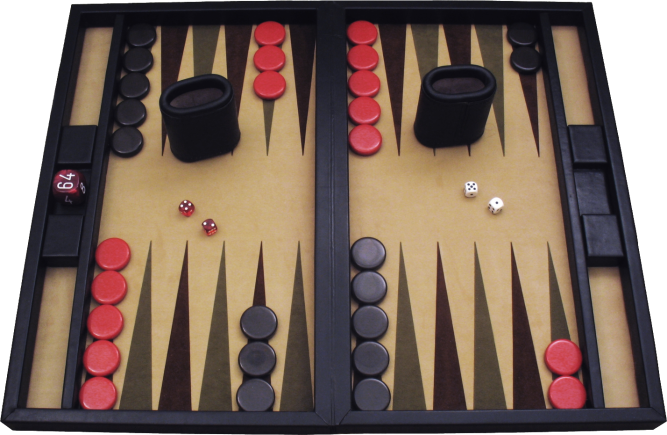 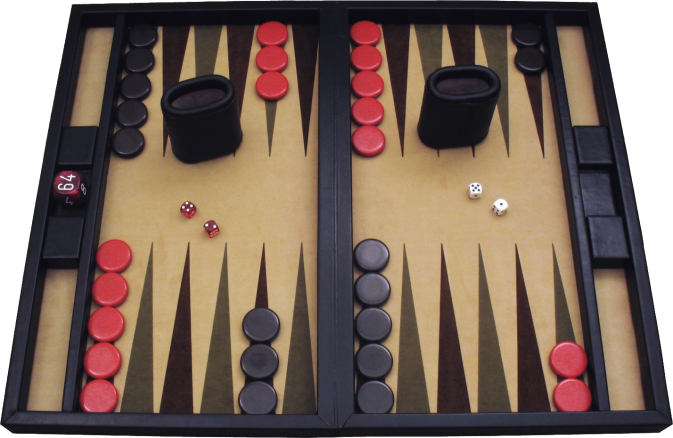 V. MČR V BACKGAMMONU JE PODPOROVÁNO                         MĚSTEM  ZRUČ NAD SÁZAVOU